Lampiran 1. SertifikatHasil Identifikasi Minyak Atsiri Biji Pala 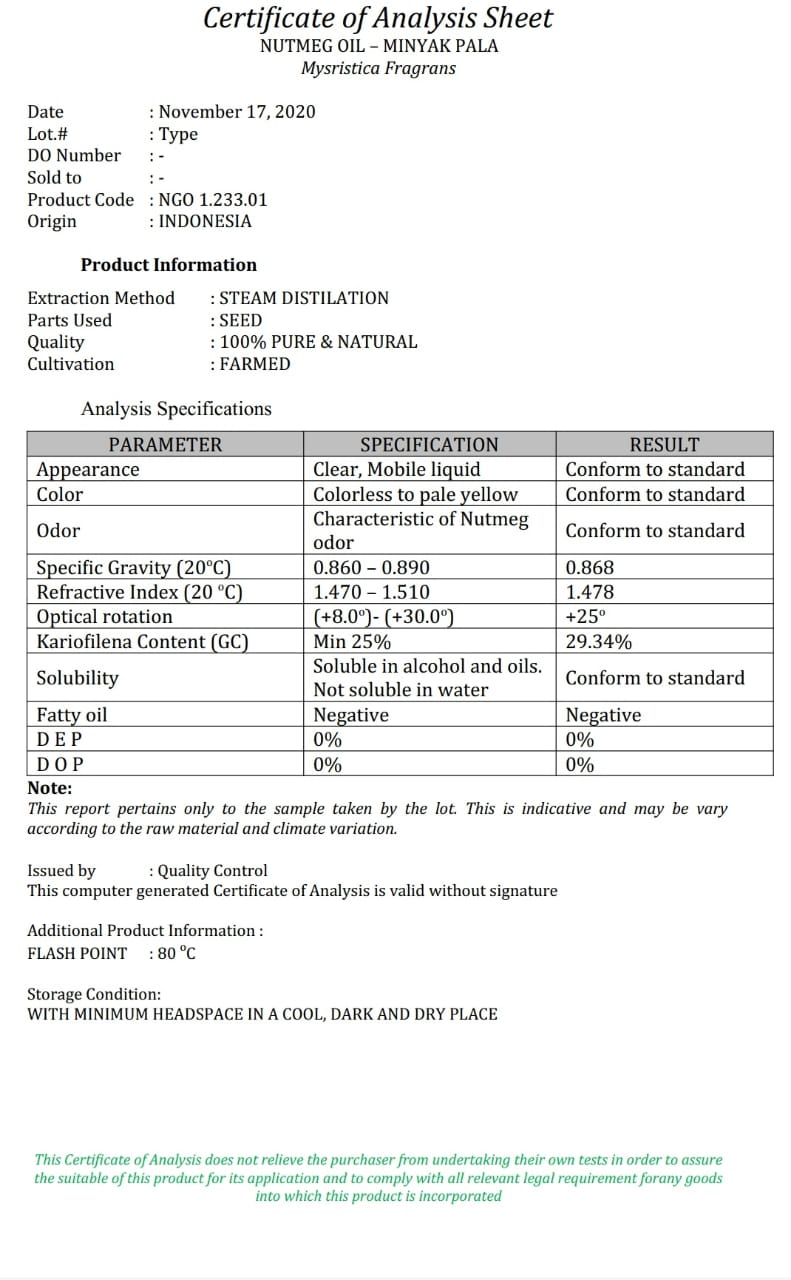 Lampiran 2. Bagan Alir Pembuatan Sumbu Lilin Aromatik						Paraffin dan Asam stearat 						dimasukkan ke dalam cawan 						Dilebur Paraffin dan Asam 						Stearat 						Dicelupkan Benang Katun 						selamat 10 detik 							Diamkan Selama 10 Menit						DikeringkanLampiran 3. Bagan Alir Pembuatan Lilin AromaterapiDimasukkan dalam beaker glassDilebur diatas hot plateDimasukkan minyak atsiriDiaduk Dituang ke cetakan didiamkan sampai mengeras Lampiran 4. Bahan Yang Digunakan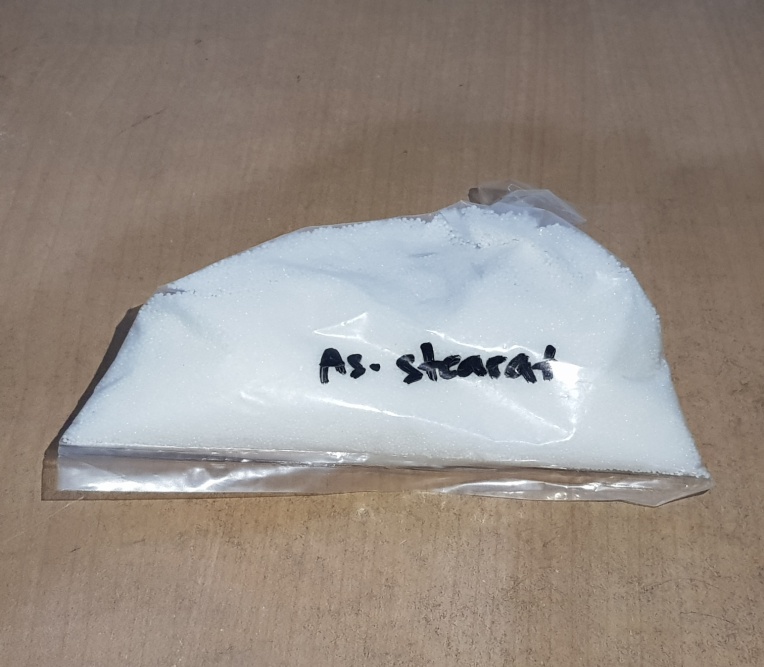 Asam Stearat 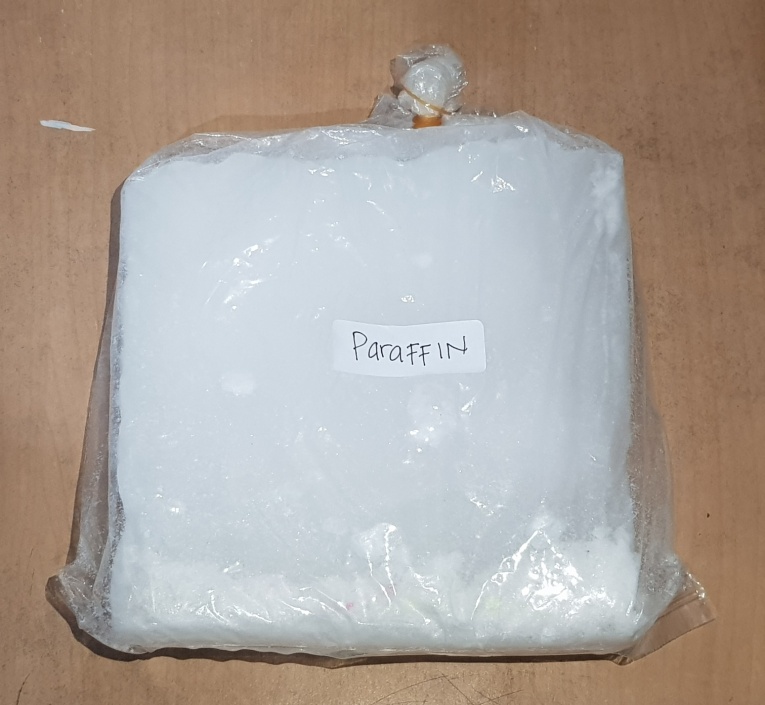 Paraffin Lampiran 5. Bahan yang Digunakan 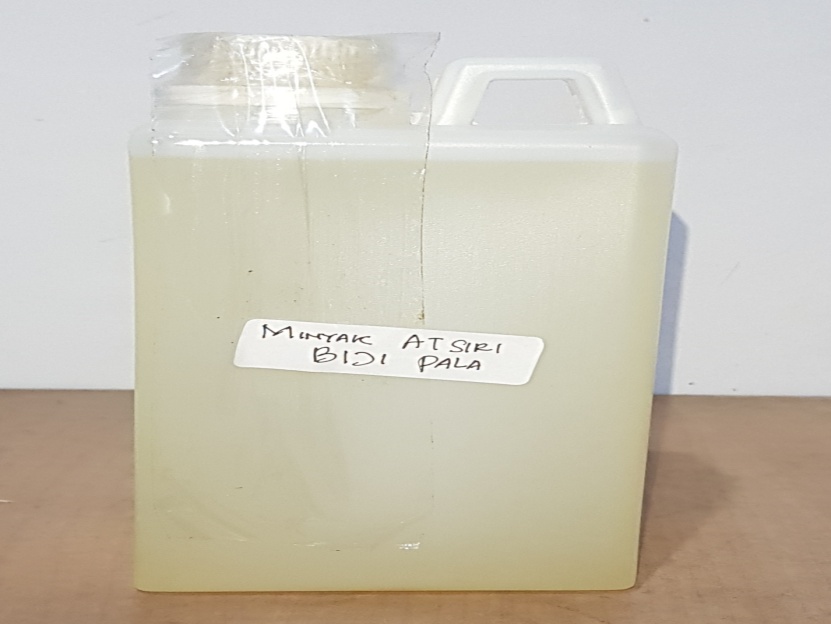 Minyak Atsiri Biji Pala Lampiran 6.Pembuatan Lilin Aromaterapi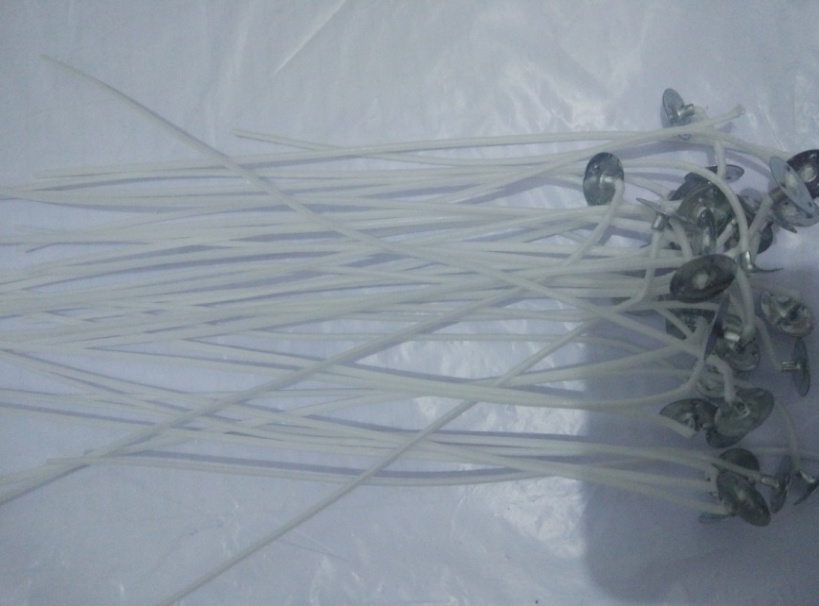 a. Sumbu Lilin 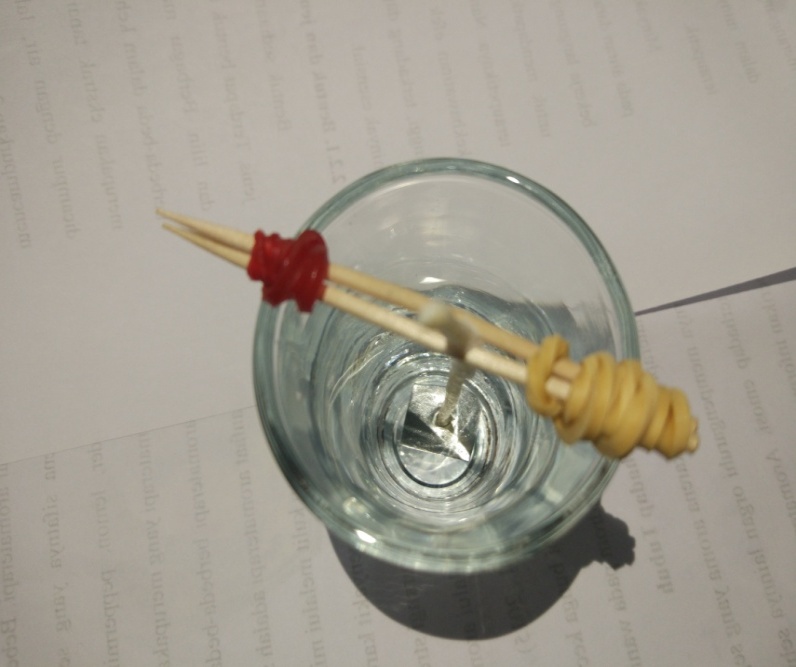 b. Cetakan Lilin Yang Telah Dilengkapi Sumbu Lampiran 7. Pembuatan Lilin Aromaterapi 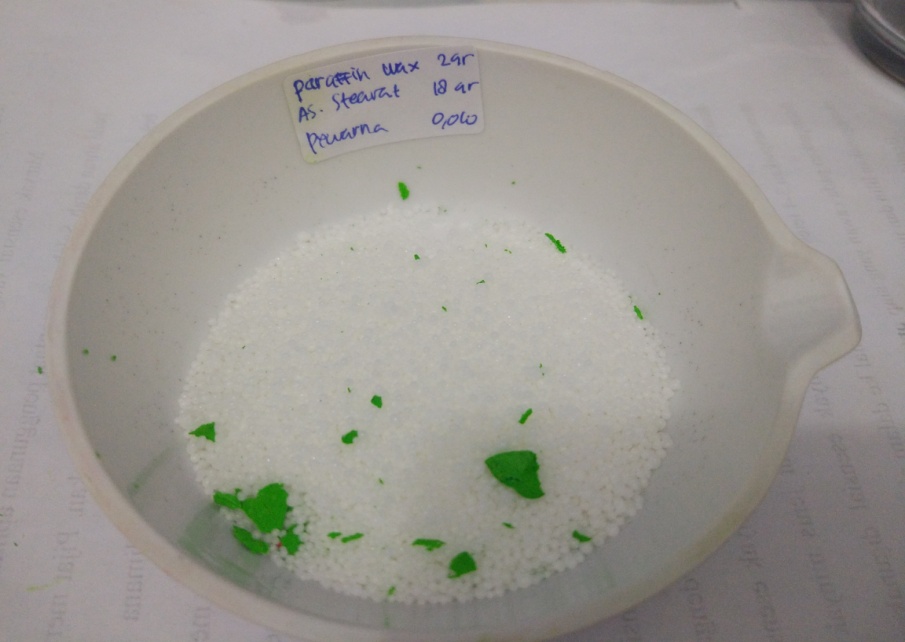 c.Paraffin, as. Stearat, pewarna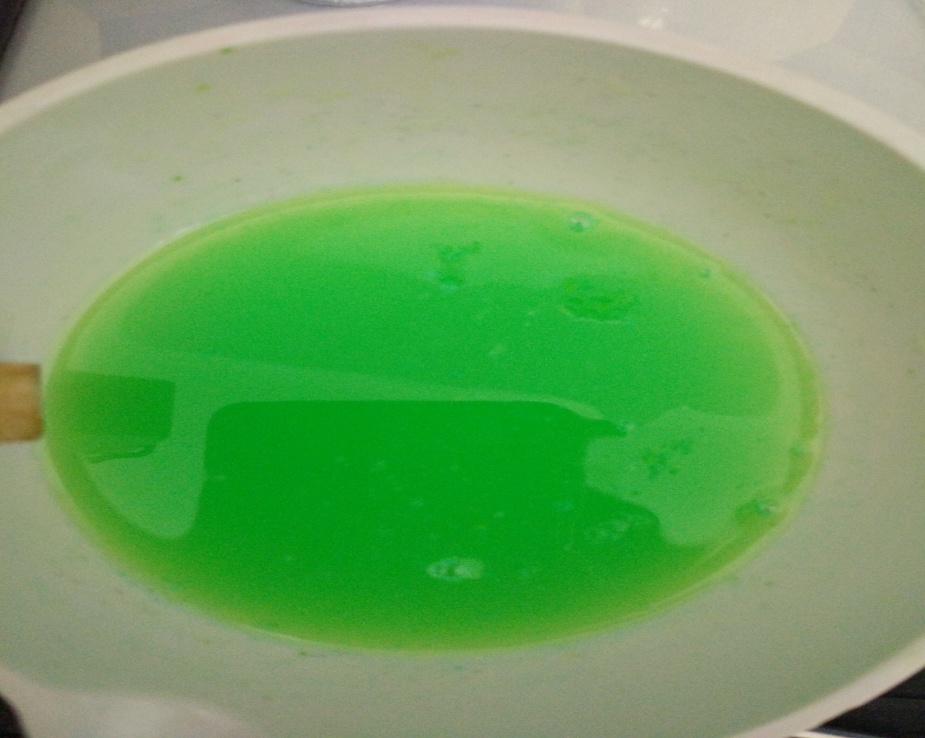 Paraffin, as.stearat,dan pewarna yang telah di panaskan.Lampiran 8. Pembuatan Lilin Aromaterapi 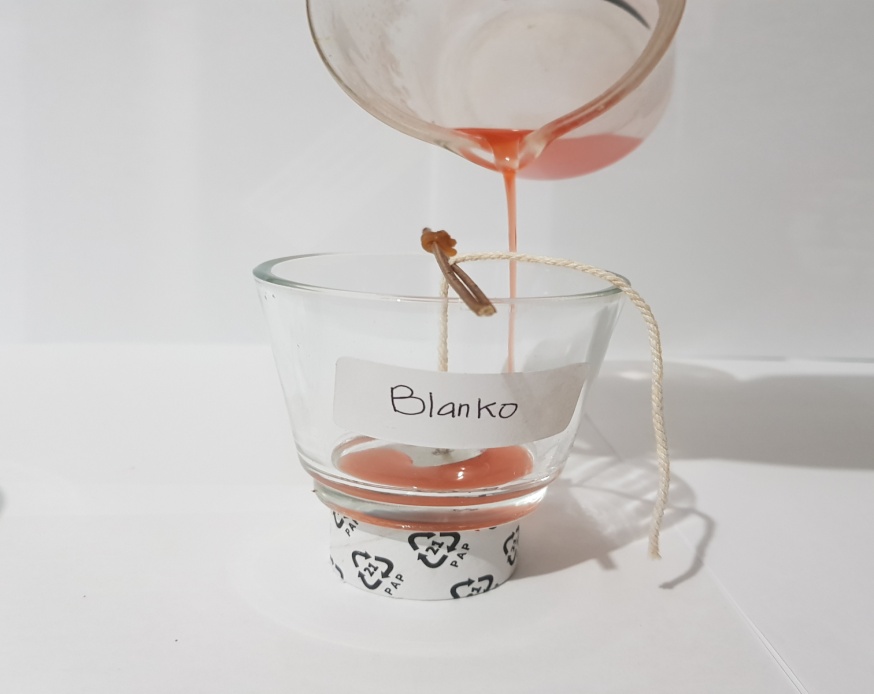 Penuangan Bahan Kedalam Cetakan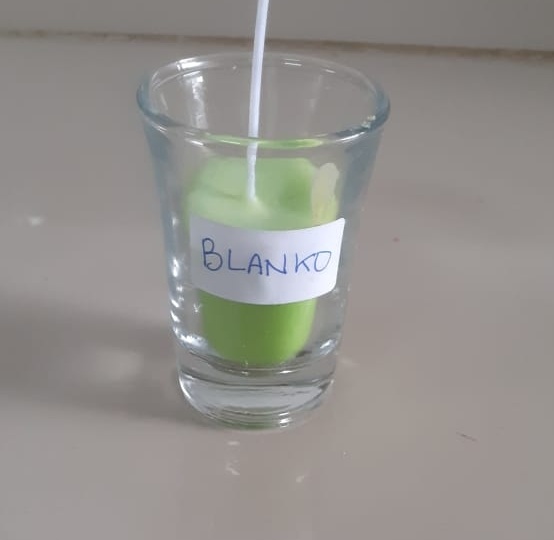 Sediaan Lilin Yang Telah TerbentukLampiran 9. Panjang dan Diameter Lilin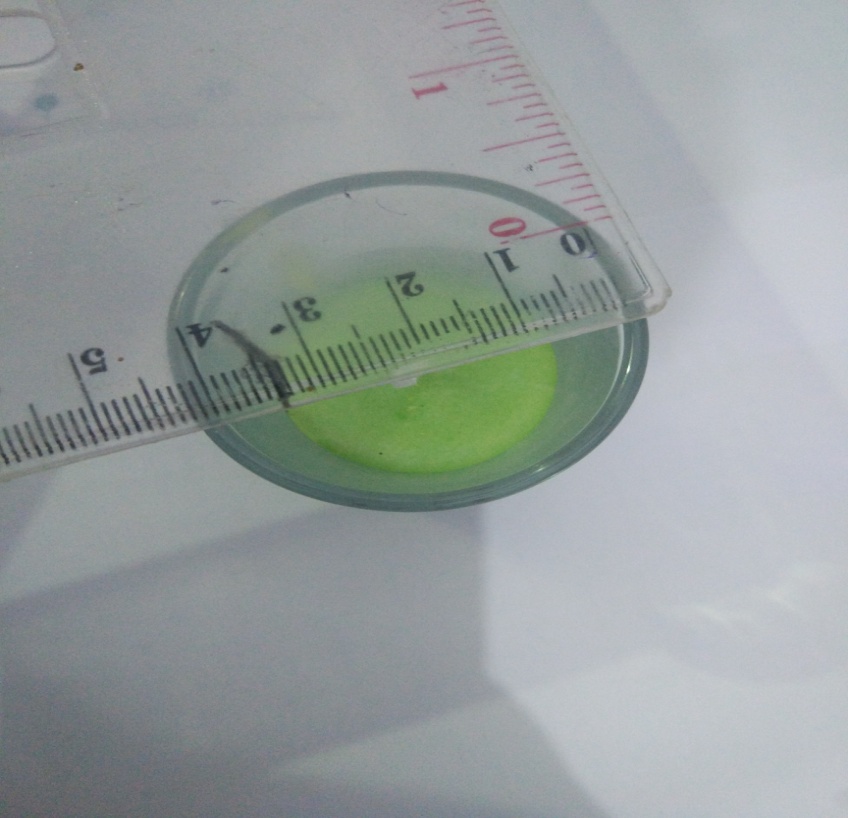 Diameter Lilin 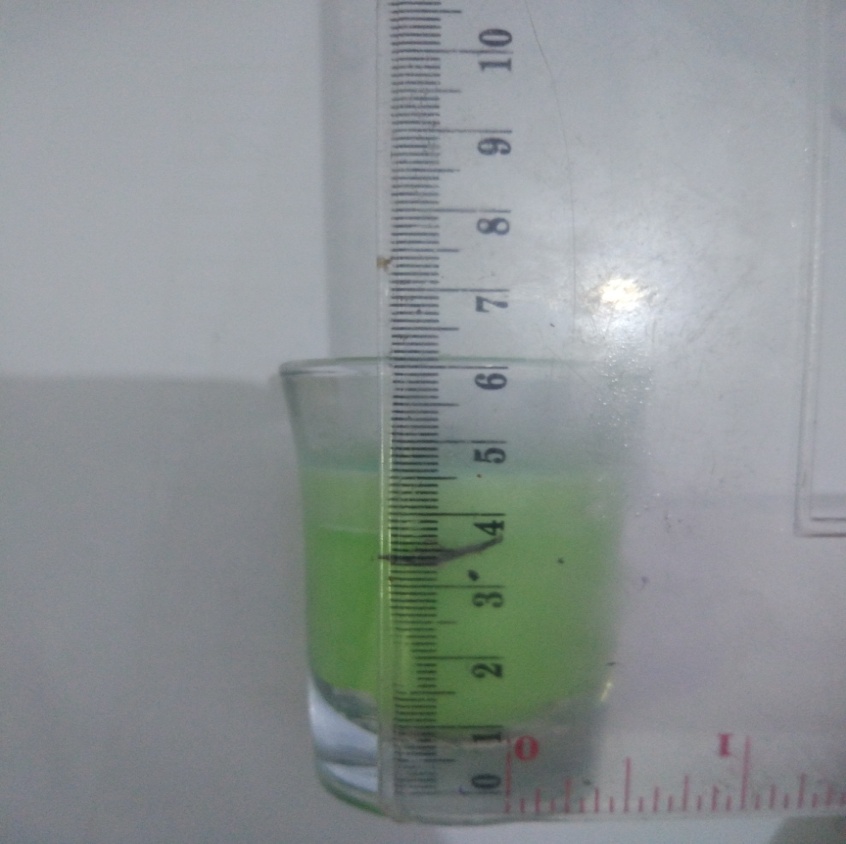 Panjang Lilin Lampiran 10. Uji Nyala Api Pada Lilin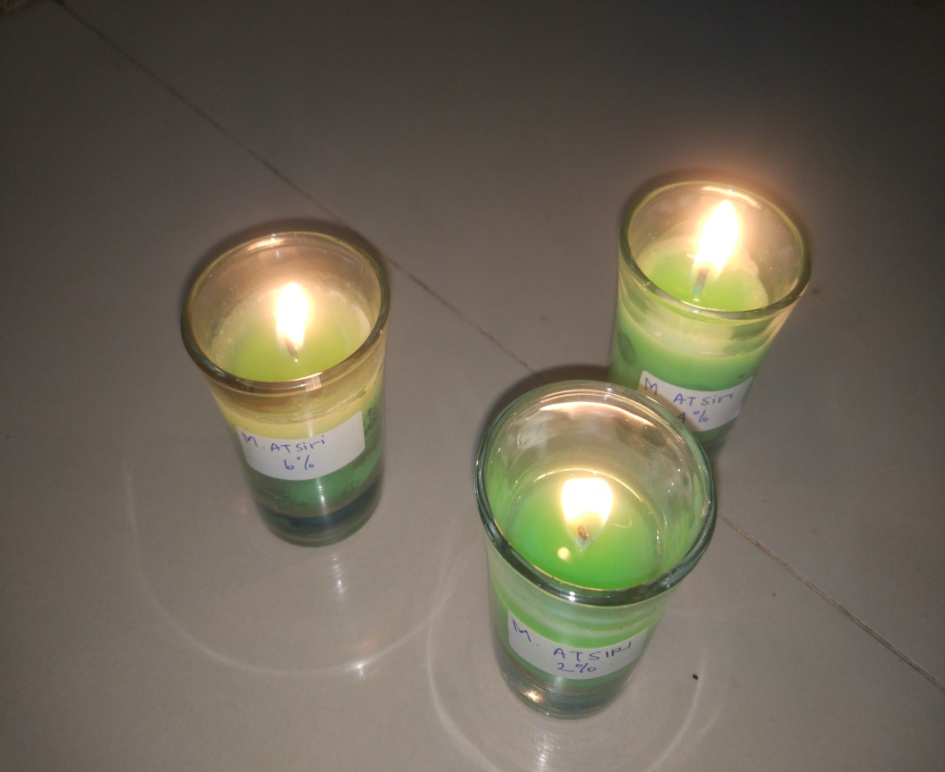 Uji Nyala Api Lampiran 11. Hasil Formulasi Lilin Aromaterapi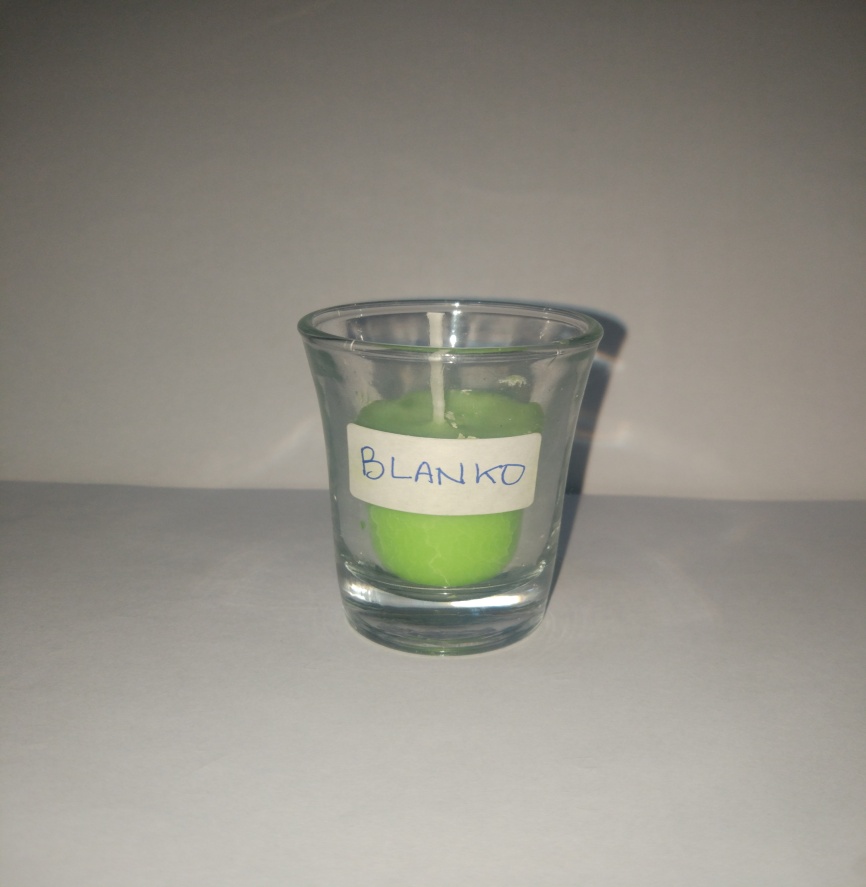 a. Lilin Dengan Konsentrasi 0 ( Blanko) 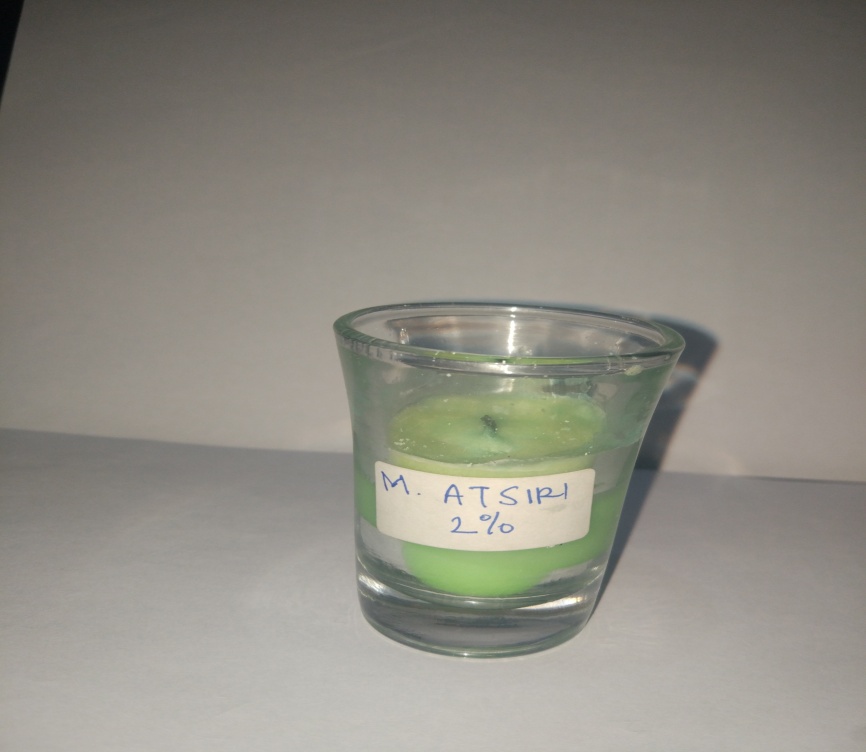 b. Lilin Dengan Kosentrasi 2% Lampiran 12.Hasil Formulasi Lilin Aromaterapi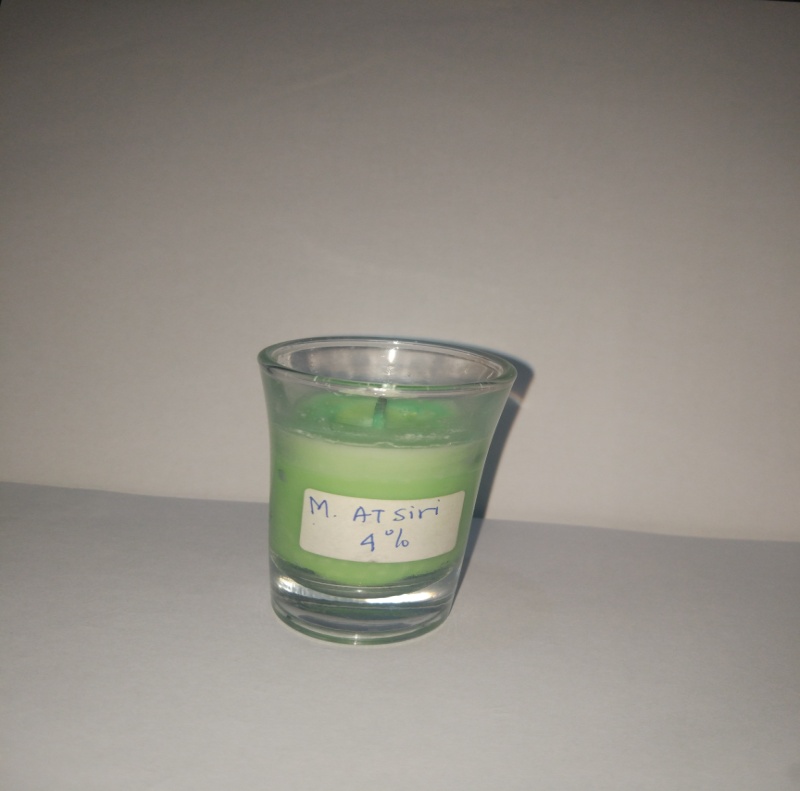 Lilin Dengan konsentrasi 4%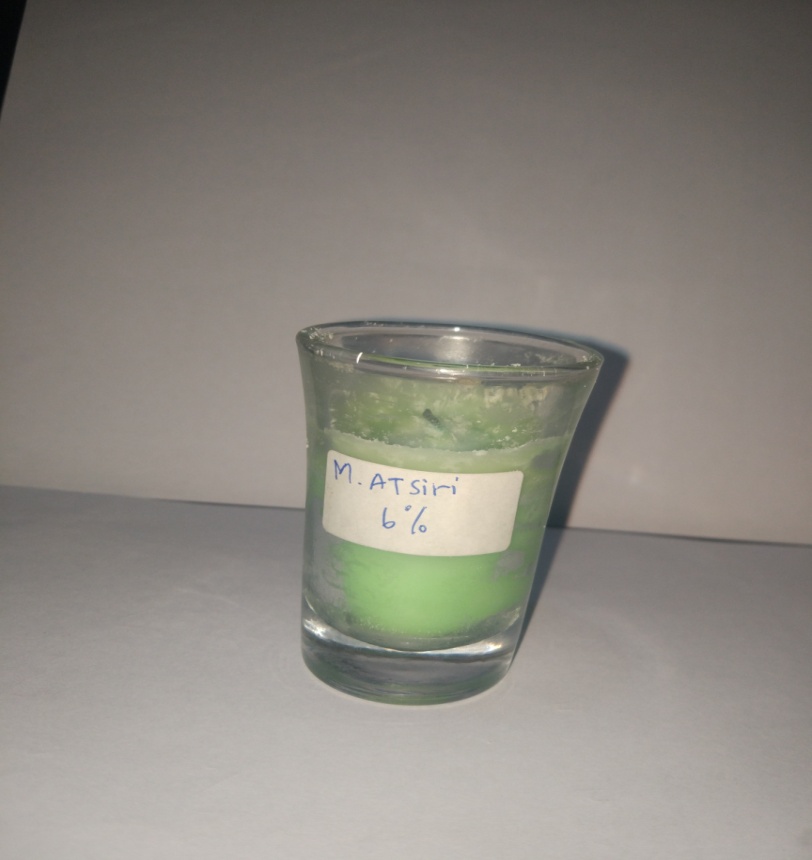 Lilin Dengan Konsentrasi 6% Lampiran 13. Surat Penyataan Sebagai PanelisSURAT PERNYATAAN Saya yang bertanda tangan di bawah ini:Nama		:Umur		:Alamat		:	Menyatakan bersedia menjadi panelis untuk uji hedonic/kesukaan dalam penelitian Vika Natalia Sijabat dengan judul “ Pemanfaatan Minyak Atsiri Biji Pala (Myristica fragrans H) Sebagai Sediaan Lilin Aromaterapi.” 	Persetujuan ini saya buat dengan penuh kesadaran dan tanpa paksaan dari pihak manapun. Demikian surat pernyataan ini dibuat untuk dapat digunakan sebagaimana mestinya.						Medan,November 2020						Panelis 						(Nama Lengkap)Lampiran 14. Soal Uji Hedonic. 	Lembar Kuisioner Uji Kesukaan Warna, Aroma, dan Tekstur Terhadap Lilin aromaterapi Biji Pala (Myristica fragrans H)Nama 		: Umur 		: 	Dihadapan saudara disajikan 4 sampel lilin aromaterapi, saudara diminta memberikan penilaian terhadap warna dengan cara dilihat, aroma dengan cara dicium/dihirup, dan tekstur dengan cara dipegang. Keterangan : 1 = tidak suka/tidak menarik 2 = kurang suka/kurang menarik 3 = suka/menarik Lampiran 15. Hasil Uji HedonikStandar devisiasi (SD)	=(SD) =Standar Devisiasi (SD) = 0,8307Rentang Nilai Kesukaan dari F(0)=(X̅) – 0,8307 ≥µ≤ (X̅) + 0,8307= 2,7000-0,8307 ≥µ≤ 2,7000 + 0,8307= 1,8693≥µ≤ 3,5307Lampiran 16. Data Hasil Uji Kesukaan Warna Pada f(0)-F(3) Lampiran 17. Data Hasil Uji Kesukaan Aroma Pada F(0) – F(3) Lampiran 18.  Data Hasil Uji Kesukaan Bentuk Pada F(0) – F(3) KodeWarnaAromaTeksturF0F1F2F3PanelisHasil Uji Kesukaan Warna Pada F0Hasil Uji Kesukaan Warna Pada F0Hasil Uji Kesukaan Warna Pada F0Hasil Uji Kesukaan Warna Pada F0Hasil Uji Kesukaan Warna Pada F0Hasil Uji Kesukaan Warna Pada F0PanelisKode Kode Nilai kesukaan (X)Nilai kesukaan (X)(Xi - X̅)(Xi - X̅)2PanelisKode Kode Nilai kesukaan (X)Nilai kesukaan (X)(Xi - X̅)(Xi - X̅)2133330,30000,0900233330,30000,0900333330,30000,090042222-0,70000,4900533333,00009,0000633330,30000,090072222-0,70000,4900833330,30000,0900933330,30000,09001033330,30000,09001133330,30000,09001233330,30000,0900132222-0,70000,4900142222-0,70000,4900152222-0,70000,49001633330,30000,09001733330,30000,09001833330,30000,09001933330,30000,0900202222-0,70000,4900Nilai kesukaan rata-rata Nilai kesukaan rata-rata Nilai kesukaan rata-rata Nilai kesukaan rata-rata Nilai kesukaan rata-rata Nilai total13,11002,70002,70002,70002,70002,7000Panelis Data Hasil Uji Kesukaan Warna dari Sediaan Data Hasil Uji Kesukaan Warna dari Sediaan Data Hasil Uji Kesukaan Warna dari Sediaan Data Hasil Uji Kesukaan Warna dari Sediaan Data Hasil Uji Kesukaan Warna dari Sediaan Data Hasil Uji Kesukaan Warna dari Sediaan Data Hasil Uji Kesukaan Warna dari Sediaan Data Hasil Uji Kesukaan Warna dari Sediaan Data Hasil Uji Kesukaan Warna dari Sediaan Data Hasil Uji Kesukaan Warna dari Sediaan Data Hasil Uji Kesukaan Warna dari Sediaan Panelis Lilin F0 ( Blanko) Lilin F0 ( Blanko) Lilin F1 (2) Lilin F1 (2) Lilin F1 (2) Lilin F2(4%) Lilin F2(4%) Lilin F2(4%) Lilin F3 (6%)Lilin F3 (6%)Lilin F3 (6%)Panelis Kode  Nilai Nilai Kode Nilai Nilai Kode Nilai Nilai Kode Nilai 1 3332223333323333333333333332222223342222223333353332223333363331112223372222222223383332222223393332223333310333333333331133322233333123332223333313222333333331422233322222152222222222216333222222331733322222233183331113333319333333333332022233333333Total 13,110013,110013,110011,160011,160011,160013,640013,640013,640010,790010,7900Rata-rata 2,70002,70002,70002,20002,20002,20002,60002,60002,60002,90002,9000Standar deviasi0,83070,83070,83070,76640,76640,76640,84730,84730,84730,75360,7536Rentang nilai  1,8693 sampai  3,53071,8693 sampai  3,53071,8693 sampai  3,53071,4336 sampai 2,96441,4336 sampai 2,96441,4336 sampai 2,96441,7527 sampai 3,44731,7527 sampai 3,44731,7527 sampai 3,44732,1464 sampai 3,65362,1464 sampai 3,6536Panelis Data Hasil Uji Kesukaan bentuk dari Sediaan Data Hasil Uji Kesukaan bentuk dari Sediaan Data Hasil Uji Kesukaan bentuk dari Sediaan Data Hasil Uji Kesukaan bentuk dari Sediaan Data Hasil Uji Kesukaan bentuk dari Sediaan Data Hasil Uji Kesukaan bentuk dari Sediaan Data Hasil Uji Kesukaan bentuk dari Sediaan Data Hasil Uji Kesukaan bentuk dari Sediaan Panelis Lilin F0 ( Blanko) Lilin F0 ( Blanko) Lilin F1 (2) Lilin F1 (2) Lilin F2(4%) Lilin F2(4%) Lilin F3 (6%)Lilin F3 (6%)Panelis Kode  Nilai Kode Nilai Kode Nilai Kode Nilai 1 1122223322211222232222333341133222251111223361122333371133223382211112292211223310221122331122111133121111113313112211221411111122151111113316222222221722332233182211222219111111332011223333Total 5,74755,747511,440011,440013,160013,16001,42751,4275Rata-rata 1,45001,45001,60001,60001,80001,80002,65002,6500Standar deviasi0,55000,55000,77600,77600,83220,83220,84070,8407Rentang nilai  0,9000 sampai 2,00000,9000 sampai 2,00000,8240 sampai 2,37600,8240 sampai 2,37600,9678 sampai 2,63220,9678 sampai 2,63221,8093 sampai 3,49071,8093 sampai 3,4907Panelis Data Hasil Uji Kesukaan bentuk dari Sediaan Data Hasil Uji Kesukaan bentuk dari Sediaan Data Hasil Uji Kesukaan bentuk dari Sediaan Data Hasil Uji Kesukaan bentuk dari Sediaan Data Hasil Uji Kesukaan bentuk dari Sediaan Data Hasil Uji Kesukaan bentuk dari Sediaan Data Hasil Uji Kesukaan bentuk dari Sediaan Data Hasil Uji Kesukaan bentuk dari Sediaan Data Hasil Uji Kesukaan bentuk dari Sediaan Data Hasil Uji Kesukaan bentuk dari Sediaan Panelis Lilin F0 ( Blanko) Lilin F0 ( Blanko) Lilin F1 (2) Lilin F1 (2) Lilin F1 (2) Lilin F2(4%) Lilin F2(4%) Lilin F2(4%) Lilin F3 (6%)Lilin F3 (6%)Panelis Kode  Nilai Kode Nilai Kode Kode Nilai Kode Kode Nilai 1 22333332222332222222232233222222411221111115221122222263333111222711333331118222211133391122111111101111222222112222111222121133222111132222222222142211333333152233333222162233111111172211333222182222111222192222222222202211111111Total 10,527510,527511,590011,590016,527516,527516,527511,160011,160011,1600Rata-rata 1,85001,85002,10002,10001,85001,85001,85001,80001,80001,8000Standar deviasi0,74440,74440,78100,78100,93720,93720,93720,76640,76640,7664Rentang nilai  1,1056 sampai 2,59441,1056 sampai 2,59441,3190 sampai 2,88101,3190 sampai 2,88100,9173 sampai 2,78270,9173 sampai 2,78270,9173 sampai 2,78271,0336 sampai 2,56641,0336 sampai 2,56641,0336 sampai 2,5664